ENGLISH ARTICLE TITLE (max 15 words)Türkçe Makale BaşlığıAuthor Name SURNAME 1*, Author Name SURNAME 2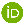 1 University, Faculty-Institution, Department, Postal Code, City, Country, Orcid No 2 University, Faculty-Institution Department, Postal Code, City, Country, Orcid NoOnly ABSTRACT and ÖZ must be on this page1. INTRODUCTION(The articles should be written in 12 point Times New Roman font with 1.5 line spacing)The "Introduction" section, which must be included in the article, should be evaluated by emphasizing the importance, purpose, scope, place in the literature, and necessity of the subject in the light of existing studies, the contribution of the study to the national and international literature should be clearly revealed and the expected contributions with the study should be included. In this section, the use of Figures and Tables should be avoided, except for very basic examples related to the subject.2. SINGLE-NUMBERED MAIN CHAPTER (bold / bold, uppercase)2.1. Doubled-Numbered Second Degree Heading (bold / bold, first letters only uppercase)2.1.1. Triple-Numbered Third Degree Heading (usual / regular, only first letter uppercase)In the sections following the introduction, the research universe, the material/materials that are the subject of the study, the selection criteria, qualities and properties of the material/materials, the study area and the method/methods applied in the study, sampling patterns, statistical analyzes, if any, should be explained clearly and clearly. In addition, the findings obtained from the study should be presented clearly and clearly by making use of visual documents, original designs or statistical analyzes when necessary. For this purpose, sub-headings can be used when necessary. Repetition should be avoided in the narration, if visual documents are used, they should be transferred to the text with their original comments.The text length of the articles should not be less than 5000 words and should not exceed 8000 words, including the subtitles of Figures and Tables and References.For section titles, Times New Roman, 12 point font size and bold font should be used. In the framework described above, it is mandatory to use first degree chapter titles in an article. When deemed necessary, lower level second and third degree section titles can be used. It should not go into detail at a lower level than the third-degree sub-title. First, second and third degree titles should be created in accordance with the following order:In the conclusion part, the original findings obtained by the study should be discussed and the conclusions of the study should be emphasized in the light of the available literature. Repetitive sentences and expressions should be avoided in the text narration. Scientific, social, cultural and environmental contributions of the study should be included.FIGURES, TABLES AND CAPTIONS: All Figures and Tables should be numbered consecutively and placed in the relevant section of the article, following the cited text. Figure and Table numbers and explanations should be written in Times New Roman font, 12 points in the text. Figure names should be added below the figure, and table names should be added above the table. Figure and Table titles should be concise and descriptive of the Figure and Table they belong to.- The photographs, graphics, figures, schemes and etc. should be named as “Figure”, digital values should be named as “Table”.       
- Figures and tables should be centered on the page. 
- If the figures and tables are taken from another source necessary references should be given.
- All captions for the figures and tables should be 12 pt. Times New Roman. 
- Captions should be short, succinct and informative. 
- Captions of the Figures should be below the Figure, captions of the Tables should be above the table. 
- Text in the Figures and Tables should not be larger than 8 pt.- Dimensions of the Figures or Tables must be between 8 and 17 cm wide.
- In necessary cases, the maximum dimensions for Figures or Tables must be 16x22 cm.
- Photographs should be in JPEG, colored or grayscale with 300 dpi resolution. They should be informative with respect to the conclusions.  
- Authors should control the printing qualities of the visual information they use, and they should prefer images appropriate for high quality printing. - All figures and tables should be numbered according to the citation order and must be placed in the relevant section and must be given inside the main body of article text.- If Figures and Tables are taken from another source, the Reference must be given in the Table title.
- No vertical lines should be used in the tables. For stating statistical significances P value should be given and the explanations for symbols like (*) should be done below the table. 
- Lower case letters should be used for statistical comparisons and the selected method for comparison and its level of significance should be specified. 
- If abbreviations are used in the figures or tables they should be explained right below the image. 
- Figures composed of more than one component should be grouped and they should be converted to high quality JPEG format images. 

Table 1. Table 1. Table names should be written in sentence order with only the first letter capitalized Tablo 1. Tablo isimleri yalnızca ilk harf büyük olacak şekilde tümce düzeninde yazılmalıdır. (Alıntı ise mutlaka kaynak belirtilmelidir.)xxxxxxxxxxxxxxxxxxxxxxxxxxxxxxxxxxxxxxxxxxxxxxxxxxxxxxxxxxxxxxxxxxxxxxxxxxxxxxxxxxxxxxxxxxxxxxxxxxxxxxxxxxxxxxxxxxxxxxxxxxxxxxxxxxxxxxxxxxxxxxxxxxxxxxxxxxxxxxxx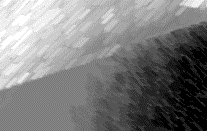 Figure 1. Figure names should be written in sentence order with only the first letter capitalized.Şekil 1. Şekil isimleri yalnızca ilk harf büyük olacak şekilde tümce düzeninde yazılmalıdır.  (Alıntı ise mutlaka kaynak belirtilmelidir.) Units, Abbreviations, Symbols, Latin Names, Formulas, Equations: Units: SI (Système International d’Unités) unit system should be used.  “/” should not be used and spacing should be left between units (eg.: not 5,6 kg/ha but instead 5,6 kg ha-1;  not 18,9 g/cm3 but instead 18,9 g cm-3; not 1,8 µmol/s/m2 but instead 1,8 µmol s-1 m-2).
Abbreviations and symbols: No abbreviations should be used in titles. Necessary abbreviations should be given in brackets where the concept appears in the text for the first time. The abbreviations and symbols should conform to the universal rules of the related field of study. 
Latin names and chemicals: The authority should not be used in the manuscript title. The authority should be given when the Latin names are first used in the abstract and the text, internationally accepted abbreviations should be used later. For example: "Pinus brutia (Ten.) is…”, “Pinus brutia ….grown in the…” " All Latin names should be written in italics, but the universal spelling rules of the relevant field should be followed in spelling and notation. The trade mark of chemicals used in the studies should not be given unless it is absolutely necessary to do so.Formulas: Formulas should be named as “equations”. They should be numbered when necessary. The number should be indicated next to the formula between brackets. If possible, equations should be limited within one line. Equations: Equations should be written based on the left of the page. Equations are numbered sequentially. These numbers should be written as (1), (2), (3) on the right side of the line. One line space should be left before and after the equations. Equations to be written in the text should be written left aligned with the equation editor in the Word writing program. When more than one equation is used, the equations should be numbered in parentheses, aligned to the right.AcknowledgementAcknowledgement can be made for Researchers, people who have made significant contributions to the study, institutions that support the study, where project numbers should be included.5. REFERENCES / BIBLIOGRAPHY 
All the sources/references used in the text should be cited according to the surname and year of the work, and should be shown in the text according to following examples. References in the text:
- One author references: “……………... is observed (Atik, 2010).
- Two authors references: “……………...is identified (Parlak and Atik, 2020).
- Three and more authors: “……………...is emphasized (Parlak et al., 2013).
In case page numbers should be specified:
“……………... is observed (Atik, 2010, 17-19).References made directly to the author within the text: 
- According to Atik (2010)……………...developed.
- Parlak and Atik (2020) state that ……………..
- Atik et. Al. (2013) argue that ……………..

Same author and year, more than one reference (“a” should be used for the reference appearing in the text first and following letters should continue accordingly): ……………... (Atik et al. 2010a, 2010b) 
More references in the same sentence:
Based on the publication year, starts with the earliest year of publication and continues according to the following years. For example  “……………... demonstrated (Atik, 2010; Atik vd., 2013; Parlak and Atik, 2020).”

Bibliography/Reference List:All references including books, articles, lectures, online documents, etc. are to be given in the bibliography/reference list in alphabetical order. References should be given in their original language. No abbreviations should be used. References list should be arranged in the first line is aligned to the left of the page, and the following lines begin with an indent of 1 cm.Responsibility for incorrect citations belongs to the authors. 
The format of the references should be as follows:Papers in a journal: Atik, M., 2010. Environmental Protection in Coastal Recreation Sites in Antalya-Turkey. Coastal Management 38 (6): 598 – 616. https://doi.org/10.1080/08920753.2010.519433Atik, M., Bell, S., Erdoğan, R., 2013. Understanding Cultural Interfaces in the Landscape: a Case study of Ancient Lycia in the Turkish Mediterranean. Landscape Research 38 (2): 222-242. https://doi.org/10.1080/01426397.2011.642345Books:Makhzoumi, J.,Pungetti, G., 1999. Ecological Landscape Design and Planning. Taylor & Francis, p.352.Article in an edited book:Swaffield, S., 2005. Landscape as a Way of Knowing the World. In Harvey and Fieldhouse (Eds.), Cultured Landscape e designing the Environment in the 21st Century. Routledge, Taylor & Francis Group. ISBN 0-419-25030.Institutional publications without specified authors: TDK, 2005. Turkish Language Institution Turkish Dictionary. Turkish Language Institution 4th Evening Art School Press, Ankara, 2243 pages.TUIK, 2005. Agricultural Structure. Turkish Prime Ministry State Institute of Statistics, Publication No: 1579, Ankara. Internet References: For any information, Figure and Table sources taken from the Internet, the following citations should be taken as a basis:Antalya Governorship 2013. “Antalya with Turkish Institute of Statistics Data”. http://www.antalya.gov.tr/icerik/12/172/tuik-veriyle-antalya.html. (Accessed January 17, 2013).NGBB 2021. Nezahat Gokyigit Botanical Garden History – Central Islands – Plan. Access http://www.ngbb.org.tr (Accessed 27.01.2021).UNESCO, 2017. "Cultural Landscapes History and Terminology". http://whc.unesco.org/en/culturallandscape/#2 (Accessed 07.06.2018)WHC 2012. Cultural Landscapes. UNESCO World Heritage Centre. http://whc.unesco.org/en/culturallandscape/ (Accessed 10.06.2012).Wikiland, 2019. “A Glass House”. https://www.wikiwand.com/pt/Philip_Johnson (Accessed 21.12.2019).Carder, J., “Philip Johnson and The Art Museum”. https://www.doaks.org/resources/philip-johnson/the-munson-williams-proctor-museum-of-art (Accessed 27.12.2019).Pascucci, D., 2014. “AD Classics: Munson-Williams-Proctor Arts Institute/Philip Johnson”. https://www.archdaily.com/492133/ad-classics-munson-williams-proctor-arts-institute-philip-johnson/ (Accessed 25.12.2019).Theses:Kavas, K.R., 2009. Environmental Aesthetics of the Rural Architectural Tradition in the Mediterranean Highlander Settlement: the Case Study of Ürünlü. Middle East Technical University Graduate School of Social Sciences History of Architecture Program, Ankara, Turkey.Article in Congress / Symposium Book (Full text): Çelik, G., Kavas, K.R., 2012. A Case Study of the Local Builder’s Carpentry Tools: Traditional Constructions of Ürünlü, Turkey. 4th International Congress on Construction History, Paris, France 03-07 July 2012, pp. 506-519. The name(s) of the author(s), the institution they are affiliated with, the city and country they live in, and their short curriculum vitae(s) should be written in 10 font size. Short resumes should not exceed 50 words. In multi-author articles, the author's CV should be prepared separately for each author. The e-mail address(es) of the author(s) should be added to the end of the resume.
Article infoArticle infoABSTRACTArticle History:Article History:The English Abstract must include the scope, ait, method and results of the study and should not exceed 200 words. Abstract should be written in Times New Roman font, 8 point size and single line spacing.The title of the article should be set not to exceed the lines in the template.RecievedRevisedAcceptedXXXXXXXXXThe English Abstract must include the scope, ait, method and results of the study and should not exceed 200 words. Abstract should be written in Times New Roman font, 8 point size and single line spacing.The title of the article should be set not to exceed the lines in the template.DOI: 10.35379/cusosbil.XXXXXXDOI: 10.35379/cusosbil.XXXXXXThe English Abstract must include the scope, ait, method and results of the study and should not exceed 200 words. Abstract should be written in Times New Roman font, 8 point size and single line spacing.The title of the article should be set not to exceed the lines in the template.Keywords:XXXXX(The initials of the keywords must be capital. It should be between 3-6 words)Keywords:XXXXX(The initials of the keywords must be capital. It should be between 3-6 words)The English Abstract must include the scope, ait, method and results of the study and should not exceed 200 words. Abstract should be written in Times New Roman font, 8 point size and single line spacing.The title of the article should be set not to exceed the lines in the template.Keywords:XXXXX(The initials of the keywords must be capital. It should be between 3-6 words)Keywords:XXXXX(The initials of the keywords must be capital. It should be between 3-6 words)The English Abstract must include the scope, ait, method and results of the study and should not exceed 200 words. Abstract should be written in Times New Roman font, 8 point size and single line spacing.The title of the article should be set not to exceed the lines in the template.Makale bilgisiMakale bilgisiÖZMakale Geçmişi:Makale Geçmişi:Çalışmanın kapsamını, amacını, yöntemini ve sonuçlarına yer verilen Türkçe Öz metni 200 kelimeyi geçmemelidir. Öz bölümü Times New Roman yazı tipinde, 8 punto büyüklüğünde ve tek satır aralığı kullanılacak şekilde yazılmalıdır.Makale Başlığı şablondaki çizgileri aşmayacak şekilde ayarlanmalıdır. GelişDüzeltmeKabulXXXXXXXXXÇalışmanın kapsamını, amacını, yöntemini ve sonuçlarına yer verilen Türkçe Öz metni 200 kelimeyi geçmemelidir. Öz bölümü Times New Roman yazı tipinde, 8 punto büyüklüğünde ve tek satır aralığı kullanılacak şekilde yazılmalıdır.Makale Başlığı şablondaki çizgileri aşmayacak şekilde ayarlanmalıdır. DOI: 10.35379/cusosbil.XXXXXXDOI: 10.35379/cusosbil.XXXXXXÇalışmanın kapsamını, amacını, yöntemini ve sonuçlarına yer verilen Türkçe Öz metni 200 kelimeyi geçmemelidir. Öz bölümü Times New Roman yazı tipinde, 8 punto büyüklüğünde ve tek satır aralığı kullanılacak şekilde yazılmalıdır.Makale Başlığı şablondaki çizgileri aşmayacak şekilde ayarlanmalıdır. Anahtar Kelimeler:XXXXX(Anahtar kelimelerin baş harfleri büyük yazılmalıdır. 3-6 kelime arasında olmalıdır)Anahtar Kelimeler:XXXXX(Anahtar kelimelerin baş harfleri büyük yazılmalıdır. 3-6 kelime arasında olmalıdır)Çalışmanın kapsamını, amacını, yöntemini ve sonuçlarına yer verilen Türkçe Öz metni 200 kelimeyi geçmemelidir. Öz bölümü Times New Roman yazı tipinde, 8 punto büyüklüğünde ve tek satır aralığı kullanılacak şekilde yazılmalıdır.Makale Başlığı şablondaki çizgileri aşmayacak şekilde ayarlanmalıdır. Anahtar Kelimeler:XXXXX(Anahtar kelimelerin baş harfleri büyük yazılmalıdır. 3-6 kelime arasında olmalıdır)Anahtar Kelimeler:XXXXX(Anahtar kelimelerin baş harfleri büyük yazılmalıdır. 3-6 kelime arasında olmalıdır)Çalışmanın kapsamını, amacını, yöntemini ve sonuçlarına yer verilen Türkçe Öz metni 200 kelimeyi geçmemelidir. Öz bölümü Times New Roman yazı tipinde, 8 punto büyüklüğünde ve tek satır aralığı kullanılacak şekilde yazılmalıdır.Makale Başlığı şablondaki çizgileri aşmayacak şekilde ayarlanmalıdır. xxxx xxxxxxxxxxxxxxxxxxxxxxxx xxxxxxxxxxxxxxxxxxxxxxxx xxxxxxxxxxxxxxxxxxxxxxxx xxxxxxxxxxxxxxxxxxxxxxxx xxxxxxxxxxxxxxxxxxxxxxxx xxxxxxxxxxxxxxxxxxxx